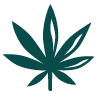 ArbeitsblattCannabis – Kiffende Ohne Bedenken Du konsumierst Cannabis oft oder regelmäßig. Das wirst du auch in Zukunft tun. 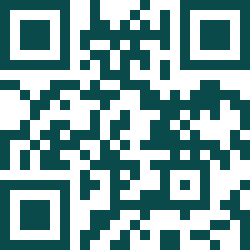 Beantworte die ersten zwei Fragen zuerst selbstständig. 
Suche danach ergänzende Informationen auf: feelok.de/cannabis/Wo stehst du? 	 Was reizt dich am Kiffen?Was spricht gegen das Kiffen? Nenne mindestens drei Gründe, die dir wichtig sind. 
Falls du nicht weiter weißt: feelok.de/kiffendeohnebedenken/nachteile/Sei clever! Wer kifft, sollte die Safer-Use-Regeln kennen. Nenne mindestens drei davon, die du umsetzen wirst.  
Klicke auf: feelok.de/cannabis/seiclever/Wie reagierst du richtig, wenn du Zeuge eines Notfalls wirst, weil jemand zu viel gekifft hat? Klicke auf:  feelok.de/seiclever/notfall/Einige meinen, Kiffen sei sehr gefährlich, andere denken, es sei harmlos. Wie gefährlich ist Cannabis eigentlich? Begründe deine Antwort.
Klicke auf:  feelok.de/seiclever/gefahren/Was ist die Toleranzbildung? Kann sie beim Cannabiskonsum vorkommen?
Klicke auf: feelok.de/seiclever/missbrauch&abhaengigkeit/Verschaff dir den Überblick Wie viele Jugendliche konsumieren täglich Cannabis und wie viele davon haben noch nie gekifft? 
Klicke auf: feelok.de/cannabis-verbreitung/Nach wie viel Zeit kann man noch nachweisen, dass jemand gekifft hat?
Klicke auf: feelok.de/cannabis-dauer&nachweis/Was sagt das Gesetz über den Cannabiskonsum?
Klicke auf: feelok.de/cannabis-gesetz/Deine EntscheidungWillst du weniger kiffen oder ganz aufhören? Willst du weiterhin kiffen? Wo stehst du jetzt? Falls du nicht weiter weißt: feelok.de/kiffendeohnebedenken/entscheidung/Weitere Arbeitsblätter auf feelok - Lehrpersonen und Multiplikator:innenwww.feel-ok.ch, www.feel-ok.at, www.feelok.de